Kennsluáætlun er sett fram með fyrirvara um breytingarUrriðaholtsskóli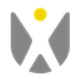 UrriðaholtsskóliKennsluáætlunUrriðaholtsskóliSkólaíþróttir yngri (1.-4.bekkur)Tvær 40 mínútna kennslustundir, ein í íþróttum og ein í sundi, ásamt 20 mínútna morgunhreysti á hverjum degi.Skólaíþróttir yngri (1.-4.bekkur)Skólaíþróttir yngri (1.-4.bekkur)Kennari:  Sandra Stojkovic HinicSkólaárið 2021 - 2022TegundNámsgögnKennslu-gögn ÍþróttirÞau námsgögn sem helst er stuðst við í kennslunni og nemandi þarf að nýta sér við námið eru:Áhöld í íþróttasal ( Blár íþróttasalur í Ásgarði)o   Minni áhöld: Boltar, gjarðir, sippubönd, snú-snú bönd, teygjur, léttar dýnur, liðabönd, vesti, mjúkir boltar, badmintonflugur og spaðar, bandý boltar og kylfur, combi sett, keilur, skeiðklukkur, málband, spilastokkur og mottur.o   Stærri áhöld: Kistur, kubbar, hestar, kaðlar, slár, badminton uppistöður, blak uppistöður, mörk, körfur, bekkir, stærri dýnur, stökkbretti, boltagrindur og boltanet.Áhöld í skóla og á skólalóðo   Minni áhöld: Boltar, sippubönd, snú-snú bönd, teygjur, mjúkir boltar, liðabönd, vesti og bandý kylfur.o   Stærri áhöld: Klifurbrautir, rólur, mörk, gervigrasvöllur, körfuspjöld.SundÞau námsgögn sem helst stuðst er við í kennslunni og nemandi þarf að nýta sér við námið eru:Áhöld í sundlaug ( Álftaneslaug)o   Kútar, stór bretti, lítil bretti, sundfit, flotholt af ýmsum gerðum, kafhringir, kafhlið, gjarðir, dýnur og boltar.AnnaðLýsingKennslu- fyrirkomulagNámsgreinin kemur inn á alla þætti skólaíþrótta sem unnið er út frá samkvæmt Aðalnámskrá grunnskóla: líkamsvitund, leikni og afkastageta, félagslegir þættir,  heilsa og efling þekkingar, öryggis og skipulagsreglur. Nemendum er skipt í hópa eftir aldri og allir fá verkefni við hæfi.MarkmiðHæfniviðmið eru sett fram undir fjórum mismunandi flokkum; líkamsvitund, leikni og afkastageta, félagslegir þættir, beiting þekkingar varðandi heilsu og  öryggisþættir. Meginviðfangsefn námsgreinarinnar eru:ÍþróttirViðfangsefni 1; Grunnþættir líkams- og hreyfiþroskaLíkamsstaða og líkamsbeiting, samhæfing, styrkur, þol, hraði, jafnvægi og liðleikiViðfangsefni 2; Rytmiskar leikfimiæfingarBoltar, hringir, sippubönd, bönd og keilurÁn smááhaldaViðfangsefni 3; ÁhaldafimleikarHindranahlaup, gólfæfingar, stökk, sveiflur, klifur, róla sér og svífa um gangandiViðfangsefni 4; LeikirBoltaleikir, hlaupa- og viðbragðsleikir, kraftleikir, leiknileikir, samvinnuleikir, hugmyndaleikir og ratleikirViðfangsefni 5; FrjálsíþróttirHlaup, stökk og köstViðfangsefni 6; Sértækir námsþættirSkólamót í leikjum, íþróttagreinum, frjálsíþróttum eða sundi, ratleikjamót, skólaþrekmót, gönguferðir og skíðaferðirSundViðfangsefni 1: Grunnþættir líkams- og hreyfiþroskaAð nemandi þjálfist í æskilegri líkamsstöðu í vatni, ásamt líkamsbeitingu, samhæfingu, liðleika, þoli, krafti og hraða auk almennrar vatnsaðlögunarViðfangsefni 2: Bringusund/skriðsund/baksund/skólabaksundAð nemandi þjálfist í grunnþáttum allra sundaðferða (flækjustig eykst með aldri).Viðfangsefni 3: Önduno   Að nemandi þjálfist í að vera með andlitið í kafi (flækjustig eykst með aldri).Viðfangsefni 4: Spyrnustaðao   Að nemandi þjálfist í að spyrna sér frá bakka og renna með andlitið í kafiViðfangsefni 5: Leikiro   Að nemandi geti tekið þátt í ýmsum leikjum til að öðlast færni í samvinnu ásamt því að auka þol, kraft, hraða og viðbragðViðfangsefni 5: Félagslegir þættiro   Að nemandi læri að bera virðingu fyrir þörfum og getu samnemendumo   Að nemandi fái tækifæri til að bæta félagsþroska sinn og samskiptiNámsmatLokanámsmat er í samræmi við hæfniviðmið aðalnámskrár.Matskvarði : 5 tákn. Framúrskarandi, hæfni náð, á góðri leið, þarfnast þjálfunar og hæfni ekki náð.Þátttaka í tímum, virkni og framför. Valin hæfniviðmið og lykilhæfni er byggð á Aðalnámskrá grunnskóla.Próf og kannanir eru í samræmi við valin hæfniviðmið byggð á Aðalnámskrá grunnskóla.Dags. Viðfangsefni – íþróttirNámsmatÁgúst - byrjun septÁ þessu tímabili verða allir nemendur í úti-íþróttum. Áhersla verður á leiki og léttari æfingar.Nemendur fá að kynnast helstu atriðum sem snúa að íþróttakennslu í Urriðaholtsskóla.Þátttaka í tímum, virkni og framför. Valin hæfniviðmið og lykilhæfni eru byggð á Aðalnámskrá grunnskólaSept - aprílÍþróttatímar fara fram í íþróttasal. Áfram verður aðaláhersla á leiki og léttari æfingar. Nemendur fá að kynnast ýmsum íþróttagreinum. Mikið verður um stöðvaþjálfun þar sem nemendur fást við fjölbreytt verkefni sem efla hreyfifærni og -þroska.Þátttaka í tímum, virkni og framför. Valin hæfniviðmið og lykilhæfni eru byggð á Aðalnámskrá grunnskólaMaí-juníÍþróttatímar færast aftur út. Sem fyrr munu nemendur fara í ýmsa leiki og gera fjölbreyttar æfingar. Nemendur kynnast hlaupa- og gönguleiðum í kringum skólann. Farið verður í grunnæfingar í frjálsum íþróttum.Þátttaka í tímum, virkni og framför. Valin hæfniviðmið og lykilhæfni eru byggð á Aðalnámskrá grunnskólaDags. Viðfangsefni – sundNámsmatFyrir áramótMikil áhersla á vatnsaðlögun og leiki til þess að undirbúa þau fyrir helstu grunnþætti allra sundaðferða. Grunnatriði í skriðsundi, bringusundi, baksundi og skólabaksundi í bland við ofangreint.Stöðumat 4-5 sinnum yfir skólaárið, miðað er við viðkomandi sundstig.Eftir áramótÁframhaldandi áhersla á vatnsaðlögun og að læra í gegnum leiki og æfingar. Bringusundsfótatökin bætt við og kynnt fyrir nemendum ásamt skólabaksfótatökum. Grunnatriði þessara sundaðferða kennd í gegnum leiki og æfingar af ýmsum toga.Stöðumat 4-5 sinnum yfir skólaárið, miðað er við viðkomandi sundstig.